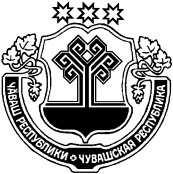 ….О внесении изменений в постановление администрацииПриволжского сельского поселения от 16.02.2015 г. № 11 «О комиссии по предупреждению и ликвидации чрезвычайных ситуаций и обеспечению пожарной безопасности органа местного самоуправления Приволжского сельского поселения Мариинско-Посадского района» Администрация Приволжского сельского поселения, постановляет:1. Внести в постановление администрации Приволжского сельского поселения от 16.02.2015 г. № 11 «О комиссии  по предупреждению и ликвидации чрезвычайных ситуаций и обеспечению пожарной безопасности органа местного самоуправления Приволжского сельского поселения Мариинско-Посадского района» следующие изменения:а) приложение № 1 к постановлению администрации Приволжского сельского поселения от 16.02.2015 № 11 изложить в следующей редакции (приложение прилагается).б) приложение № 2 к постановлению администрации Приволжского сельского поселения от 16.02.2015 № 11 изложить в следующей редакции (приложение прилагается).2. Настоящее постановление вступает в силу после его официального опубликования в печатном средстве массовой информации "Посадский вестник"..Глава  Приволжского сельского поселения                                                      А.А. ТреповПриложение к постановлению администрацииПриволжского сельского поселенияот19.07.2018 г. № 29Приложение № 1 к постановлению администрации    Приволжского сельского поселения от «16»  февраля 2015 г. № 11СОСТАВкомиссии по предупреждению и ликвидации чрезвычайных ситуаций и обеспечению пожарной безопасности  Приволжского сельского поселения  Мариинско-Посадского района Чувашской РеспубликиПредседатель  комиссии: Трепов А.А.-  глава Приволжского сельского поселенияЗаместитель председателя комиссии: Никитина С.П.- -ведущий специалист-эксперт Приволжского сельского поселенияСекретарь комиссии: Горбунькова- О.В.-специалист-эксперт Приволжского сельского поселенияЧлены комиссии: Захарова А.А.- заведующая Дубовским ЦСДК структурного подразделения МАУК «Централизованная клубная система Мариинско-Посадского района»(по согласованию) Великанова И.П.- библиотекарь Астакасинской сельской библиотеки филиала МБУК  «Централизованная библиотечная система Мариинско-Посадского района»(по согласованию) Прокопьева Н.А.-  культорганизатор  Кушниковского СДК структурного подразделения МАУК «Централизованная клубная система Мариинско-Посадского района»(по согласованию)Герасимова  Н.Н.-культорганизатор Тинсаринского клуба структурного подразделения МАУК «Централизованная клубная система Мариинско-Посадского района»(по согласованию) Смирнова М.И.- заведующая  Дубовским ФАП БУ «Мариинско-Посадская ЦРБ им. Н.А. Геркена Минздравсоцразвития Чувашской Республки»(по согласованию)Приложение к постановлению администрацииПриволжского сельского поселенияот19.07.2018 г. № 29Приложение № 2к постановлению администрации   Приволжского сельского поселенияот «16»  февраля 2015 г. № 11СОСТАВоперативной группы по предупреждению и ликвидации  чрезвычайных ситуаций и обеспечению пожарной безопасности  Приволжского сельского  Мариинско-Посадского района Чувашской Республики Трепов А.А. - руководитель ГО ЧС администрации сельского поселения  Никитина С.П. С.П.- уполномоченный  на решение задач в области гражданской обороны, предупреждения и ликвидации чрезвычайных ситуаций, обеспечения пожарной безопасности и безопасности на водных объектахГорбунькова- О.В.-специалист-эксперт Приволжского сельского поселенияЗахарова А.А.- заведующая Дубовским ЦСДК структурного подразделения МАУК «Централизованная клубная система Мариинско-Посадского района»(по согласованию)Великанова И.П.- библиотекарь Астаксинской сельской библиотеки филиала МБУК «Централизованная библиотечная система Мариинско-Посадского района»(по согласованию)Прокопьева Н.А.-  культорганизатор  Кушниковского СДК структурного подразделения МАУК «Централизованная клубная система Мариинско-Посадского района»(по согласованию)Герасимова  Н.Н.-культорганизатор Тинсаринского клуба структурного подразделения МАУК «Централизованная клубная система Мариинско-Посадского района»(по согласованию)Смирнова М.И.- заведующая  Дубовским ФАП БУ «Мариинско-Посадская ЦРБ им. Н.А. Геркена Минздравсоцразвития Чувашской Республики»(по согласованию)ЧĂВАШ РЕСПУБЛИКИСентерварри РАЙОНĚ ЧУВАШСКАЯ РЕСПУБЛИКА МАРИИНСКО-ПОСАДСКИЙ РАЙОН  ПРИВОЛЖСКИ ЯЛ ПОСЕЛЕНИЙĚН  АДМИНИСТРАЦИЙĚ ЙЫШĂНУ «19» июля 2018ç. № 29Нерядово ялě АДМИНИСТРАЦИЯПРИВОЛЖСКОГО  СЕЛЬСКОГОПОСЕЛЕНИЯ ПОСТАНОВЛЕНИЕ«19» июля  2018 г.  № 29деревня Нерядово